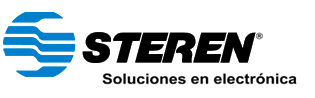 Proyecto 13Dimmer o control de velocidad para motores(Ica max. 0.3 Amp)La finalidad de este proyecto es controlar el voltaje de alimentación, de equipos eléctricos como lámparas incandescentes, ventiladores o motores de Vca, usando simplemente un potenciómetro, para atenuar una luz o disminuir las RPM.El circuito controla la intensidad del voltaje para reducirlo o aumentarlo, usando un transistor “TRIAC” y generando una resistencia con el potenciómetro y el arreglo de componentes. Para ver una demostración de clic aquí para  ver un video.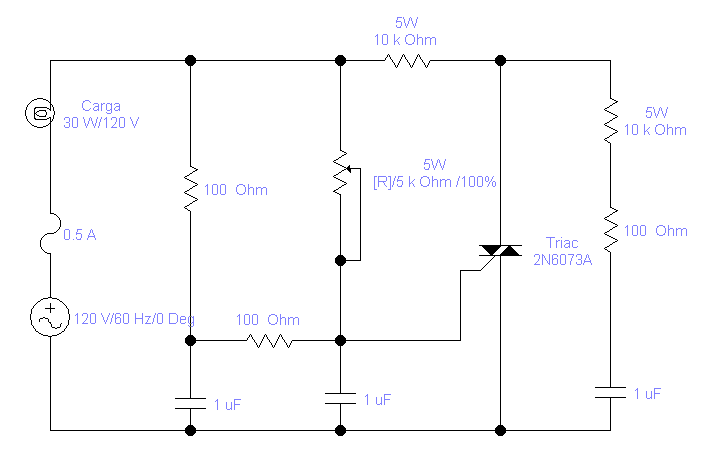 Material:1- 120-5K1- 2N6073A3- R100 1/22- R10K 5W3- P.1-2501- FAME .51- FUS-AUB1- AU-1061- LINEA182- TRTG-02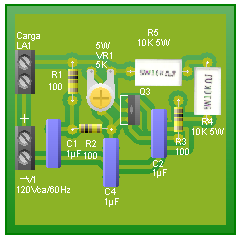 Esta es nuestra sugerencia  del circuito en PCB, pero tú puedes realizarlo de acuerdo a tu diseño.NOTA IMPORTANTE: ten mucho cuidado al manipular los componentes y revisaque el enchufe no esté conectado, porque el circuito utiliza voltaje alterno (127 Vca)y puedes sufrir una descarga o generar un corto circuito.